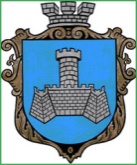 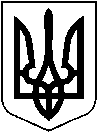 УКРАЇНАХМІЛЬНИЦЬКА МІСЬКА РАДАВІННИЦЬКОЇ ОБЛАСТІВиконавчий комітетР І Ш Е Н Н Я       від “18” червня 2024 р                                                                     №417  Про встановлення опіки над малолітнім Ж  О  В ,   року народження та призначення громадянина К В  В опікуном над ним             Розглянувши заяву громадянина  К  В В , який проживає за адресою:  Вінницька область, Хмільницький район,   с.К , вул.    буд   та  відповідні документи  щодо  призначення його опікуном над  малолітнім Ж О В ,      року народження, врахувавши те, що  малолітньому Ж  О  В   рішенням виконавчого комітету Хмільницької міської ради  Вінницької області від ____.06.2024 року №___ надано статус дитини, позбавленої батьківського піклування, громадянин  К  В  В  є   хрещеним батьком малолітнього Ж  О  В , ним подані документи передбачені п. 79 постанови Кабінету Міністрів України від 24.09.2008 р. №866 «Питання діяльності органів опіки та піклування пов’язаної із захистом прав дитини», в зв’язку з чим наявні підстави для встановлення   опіки над  дитиною та призначення  опікуна, керуючись постановою Кабінету Міністрів України від 24.09.2008 р. №866 «Питання діяльності органів опіки та піклування пов’язаної із захистом прав дитини», ст. 11 Закону України «Про забезпечення організаційно-правових умов соціального захисту дітей-сиріт та дітей, позбавлених батьківського піклування», ст. ст.  34, 59 Закону України «Про місцеве самоврядування в України», виконком Хмільницької міської радиВирішив:1.   Встановити   опіку над малолітнім Ж  О  В ,   року народження.  2. Призначити громадянина   К  В  В    опікуном над   малолітнім Ж  О  В ,   року народження.3. Контроль за виконанням цього рішення покласти на  заступника міського голови з питань діяльності виконавчих органів міської ради Сташка А.В.Міський голова			                                            Микола ЮРЧИШИН